TJ Sokol Hořiněves -  oddíl SPVVás zve na  Cvičení P-clas pro ženydo tělocvičny Základní školy Hořiněves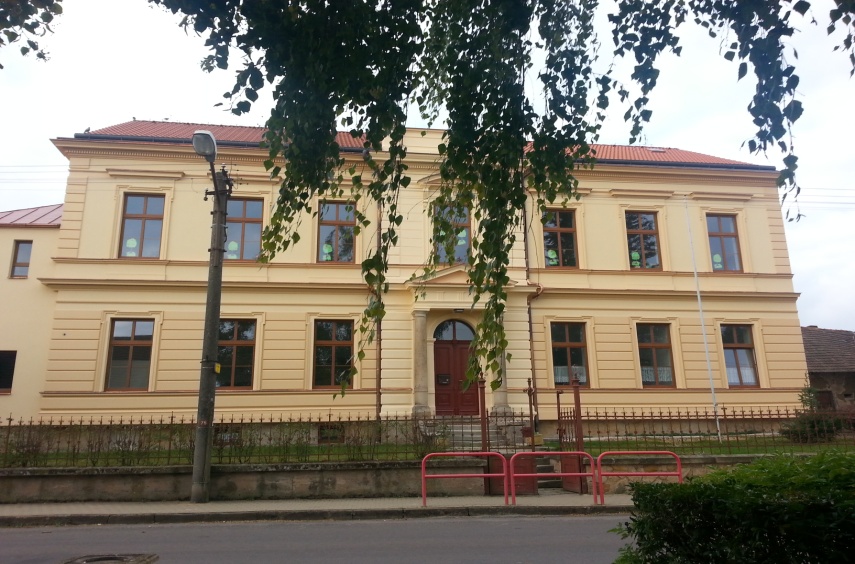 Zahájení cvičení:Dne: 23.9.2015 od 17,30 hod.S sebou: karimatku, sportovní obuv, pití